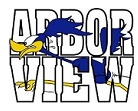 Call to Order 7:03pm Introductions; Tracy Halligan, Rita Anderson, Karen Daniels, Jennifer Coppolino, Julie Lerch, Lynda Goldberg, Dr. Bruno, Rachel Anderson, Josh Robbins, Andrea Lichtenheld, Lisa LofftsgardenPrevious meeting minutes’ approval : Victor motioned to approve the April minutes , Karen Daniels 2nd , minutes approvedPrincipal’s report 12 days left of schoolPlease registerTomorrow is first day of open boundary requests, big day for enrollment numbers3rd Kdg section was added for the 2018-2019 school year, will be hiring another teacherLong term goal is to have 3 sections of all gradesNext year 4th grade class continues to be a low enrollment, currently at 17 students New PE teacher should be approved next Monday, he will be hosting a field day next yearMap testing is going on nowLooking at community engagement next year and bringing in more activities for the kids next year, possibly a tech club – how can we get some fun activities going for the 2018-2019 school yearRobtics camp has a strong group of kids from Arbor enrolled 96-100 kids signed up, could carry over into the school year. There is a wait list at this time. Official confirmation has not been sent out yet. Dr. Bruno will follow up with Dr. Langman Playground check has been delivered and the specs have been delivered to Dr. Tammaru, this will all be presented at the Board Meeting on Monday 5/14 at 7pmSpecial Olympics young athletes program for the preschoolers held this morning at AV.  Thank you to the community for the support of the new playground, postings have been made to thank families, community members and community organizations, this has been sent to Valley View Newsletter and will be posted on the NextDoor site. Suggestion to get Suburban Life or the Wheaton Patch involved to post a thank you.  An article may be posted after the official board approval.  Suggestion to do a paper edition of The Ramp for the start of the school year – should we do paper copies of the ramp throughout the school year How do we as a building partner with community groups to get the kids and families more involved in the schoolNeed to go back to SEL and the basics – spreading positivity throughout the school President’s reportNo new information to reportImportant to look at focusing on creating a sense of school community, possibly 30-40 new families in the building , want to look at ways to get these families involvedTreasurer’s reportSee attached budget belowOnce the playground has been removed from the budget , savings is left with $38-44,000Looking to have fun events in the next couple of years and not as much fundraising Faculty reportStaff appreciative of the new playground, staff and students are excitedThank you for teacher appreciation treatsTeachers baby pictures are posted in the building Building is doing a lot of fun activities for studentsIntroduce incoming boardJulie Lerch & Jennifer Coppolino  co-presidentsKim Carbonneau VPRachel Anderson- SecretaryRita Anderson – TreasurerThank you to outgoing boardVic will be in touch with old board and new board to schedule a transfer of informationCommittee reportRestaurant NightsOur school will be getting $85.99 from the Oberweis fundraiser which was 20% of our total based on how many flyers were turned in. Last Rosati's night we made $175. Our restaurant night total for this year so far is $2666.05 and our next fundraiser will be Thursday, May 31 all day at Rosati's. Stay tuned for more information over the summer for upcoming fundraisers. Thank you everyone for your support! -Talia Oberweis was difficult because you had to have the papercopy in order to get credit for AVLook at working through this with Oberweis in the futureHoulihans may be an optionThank you to Talia for making restaurant nights a strong fundraiserProject PlaygroundCheck has been cutReps will attend board meeting on MondayKane County CougarsCougars Reading Club Game was held on April 27, 2018 on Friday at North Western Medicine Field. Cougars have been provided with 19 free tickets for our reading champs .They have been honored with a parade 45 minutes before the game. The game between the Cougars and the Bees was scheduled at 6.30 pm. Kids got an opportunity to take pictures with the mascots Ozzie and Annie . During the break time kids were called based on the school names.  They had given the chance to win an autograph from the Chicago Cubs. The Chicago Cubs were throwing the base balls to the students and those who are lucky enough indeed got an autograph opportunity from Chicago cubs.  Arboretum provided with the plants at the end of the game. Thanks to Ms.  Amy Mason, Director of Ticket Services and Ms. Joy Yerly , Cougars Reading Club Coordinator from the  Arbor View Elementary School for the wonderful appreciation given for our teachers and smart readers.Other updates noneLiaison reportsSchool improvement team (SIT)Committee will be back next year, looking for 2-3 parents on the committee next year, meetings are held during the lunch hour, if you are interested reach out to Dr. BrunoCACNo  new reportGlen CrestNo new reportGlen Bard SouthNo new reportScoutsBlue and gold dinner Friday night , 107 participants are expected Night will be interactiveKdg daisies delivering 85 pounds of pop tabs for Ronald McDonald House, Ms. Becky’s classroom won the contest and had a pizza party –pop tabs was very motivating for students and got the students excited about coming to school and working hard as team for a goal. Old businessNone New businessPosting for committee responsibilitiesLooking for volunteers across all activitiesOpen commentsCheer clinic took place already and 30 kids came outTracy Halligan is the only coach- if anyone is interested please contact TracyVictor thanks everyone for all the support, he is thankful for the opportunity to serve the AV communityAdjournment 8:10pm 
Next meeting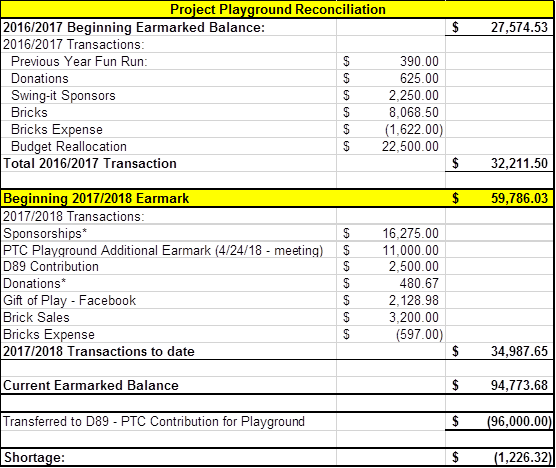 Cougars Readig Club Program- Friday April 27, 2018Cougars Readig Club Program- Friday April 27, 2018Cougars Readig Club Program- Friday April 27, 2018Cougars Readig Club Program- Friday April 27, 2018Cougars Readig Club Program- Friday April 27, 2018Sl. NoDescriptionTicket CountCost per ticketTotal1Free Tickets 17002Additional tickets16132083General Parking Pass75354Preferred Parking Pass199252Note: Keri Poi's 2 free tickets and 3 additional tickets will be purchased directly from the Cougars game counter.Note: Keri Poi's 2 free tickets and 3 additional tickets will be purchased directly from the Cougars game counter.Note: Keri Poi's 2 free tickets and 3 additional tickets will be purchased directly from the Cougars game counter.Note: Keri Poi's 2 free tickets and 3 additional tickets will be purchased directly from the Cougars game counter.Note: Keri Poi's 2 free tickets and 3 additional tickets will be purchased directly from the Cougars game counter.Note: Keri Poi's 2 free tickets and 3 additional tickets will be purchased directly from the Cougars game counter.Note: Keri Poi's 2 free tickets and 3 additional tickets will be purchased directly from the Cougars game counter.Note: Keri Poi's 2 free tickets and 3 additional tickets will be purchased directly from the Cougars game counter.Note: Keri Poi's 2 free tickets and 3 additional tickets will be purchased directly from the Cougars game counter.Note: Keri Poi's 2 free tickets and 3 additional tickets will be purchased directly from the Cougars game counter.Updated SheetCougars Readig Club Program- Friday April 27, 2018Cougars Readig Club Program- Friday April 27, 2018Cougars Readig Club Program- Friday April 27, 2018Cougars Readig Club Program- Friday April 27, 2018Cougars Readig Club Program- Friday April 27, 2018Sl. NoDescriptionTicket CountCost per ticketTotal1Free Tickets 19002Additional tickets19132473General Parking Pass75354Preferred Parking Pass199291